УДК 913 (7)ПРИЧИНЫ ВОЗНИКНОВЕНИЯ НЕОФИЦИАЛЬНЫХ НАЗВАНИЙ АМЕРИКАНСКИХ ШТАТОВ А. В. Проскурина, О. А. КолмаковаНациональный исследовательский Иркутский государственный технический университет, . Иркутск, ул. Лермонтова, 83.Выявлены основные критерии образования неофициальных названий или «прозвищ» штатов США. Представлена классификация «прозвищ» американских штатов по регионам государства. Дана краткая характеристика исторического, географического и экономического уклада жизни регионов. Систематизирована информация о штатах-рекордсменах по количеству «прозвищ». Ил. 1. Библиогр. 4 назв.Ключевые слова: прозвище; неофициальное название; американские штаты; государственные регионы; географическое положение; исторические причины; образ жизни.REASONES OF INFORMAL NAMING OF AMERICAN STATESA. Proskurina, O. Kolmakova Irkutsk State Technical University,83 Lermontov St, Irkutsk, 664074The article presents the main criteria of informal naming of American states; the classification of their nicknames. The summary of historical, geographical, and economic lifestyle patterns of regions is given. The authors systematize the information about the states-record holders according to the number of their nicknames.Sources: 4 refs 1 illustrations Key words: nickname; informal name, American states, regions of the state, geographical situation, historical purposes, lifestyle patternsВсем известно, что Соединенные Штаты Америки состоят из 50 штатов. Расположение штатов видно на рисунке [3].Многим известны официальные названия этих штатов, но мало кто задумывался, что у каждого штата есть «прозвище»[2]. Эти названия или прозвища служат, чтобы описать природу или географическое положение штата, его историю, путь развития, образ жизни и традиции народа. Прозвища нескольких штатов связаны с реками и озерами. Другие – связаны с климатическими условиями. Третьи – описывают сельское хозяйство штатов. Многие прозвища связаны с историей государства. Чтобы подробнее рассмотреть неофициальные названия и выяснить, почему каждый штат назван тем или иным именем, все штаты можно сгруппировать в 6 регионов. Первый регион. The Northeast (Maine, New Hampshire, Vermont, Massachusetts, Connecticut and Rhode Island) – Северо-восток. Первые европейские поселенцы появились здесь в XVII веке. Это были в основном английские протестанты, искавшие свободы для проповедования своей религии и проведения политической реформы. Теперь здесь проживают люди с итальянскими, ирландскими и восточно-европейскими корнями. Зимы в этом регионе холодные и суровые, земля не плодородна, поэтому земледелием здесь не занимались, зато строили заводы и развивали торговлю. Эта часть Америки знаменита своими театрами и музеями, а также самыми высоко котирующимися в стране университетами, такими, например, как Массачуссетский технологический университет. Также стоит отметить, что здесь проживают люди с итальянскими, ирландскими и восточно-европейскими корнями [1].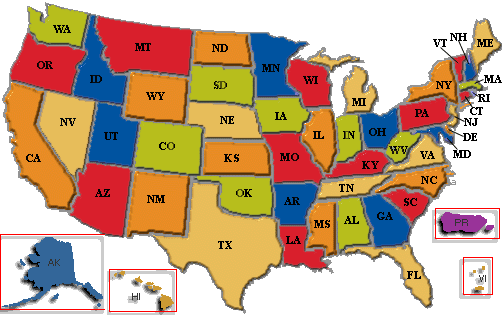 Карта штатов СШАПервый штат этого региона Main – Pine Tree State (Сосновый Штат), понятно почему: 90 % территории покрыты хвойными лесами. Столица – Augusta.New Hampshire – Granite State (Гранитный Штат). Основу экономики штата составляет добыча гранита. Столица – Concord.Vermont – Green Mountain State (Штат Зеленой Горы), от французского «vert mont» – то есть Зеленая Гора. Столица – Montpelier.Massachussets – Bay State (Штат с бухтами). Столица – Boston. Название Bay State говорит о первых поселенцах в 1628 году и основанной ими колонии «the colony of Massachusetts Bay». Этот штат также называют Pilgrim State (Штат Переселенцев) и Puritan State (Штат Пуритан). На номерных знаках написано The Spirit of America (Американский дух) или The Codfish State (Штат Трески). Rhode Island – Ocean State. Connecticut – Constitution State. В 1639 году в городе Хартфорде была принята первая американская Конституция. Также в ходу названия The Nutmeg State (Штат Мускатных Орехов) и The Land of Steady Habits (Земля Неизменных Привычек).Второй штат – The Middle Atlantic (New York, New Jersey, Pennsylvania, Delaware, Washington DC and Maryland) – Среднеатлантический регион. Первыми поселенцами здесь были не только английские протестанты, но и английские католики, голландцы и шведы. Хотя климат тут не такой холодный, как на северо-востоке, заниматься сельским хозяйством было все равно трудно и невыгодно, поэтому основными индустриями стали обрабатывающая промышленность и судоходство. В этом регионе располагаются одни из самых густонаселенных американских городов и столица США – Вашингтон. В наши дни основными отраслями являются финансы, фармацевтика и системы коммуникации. Рассмотрим названия и историю штатов второго региона [1].New York. Девиз этого штата – «Excelsior» («всё выше»), поэтому некоторые называют его the Excelsior State. Название Knickerbocker State говорит о штанах, которые носили первые голландские поселенцы. А Джордж Вашингтон назвал этот штат «the seat of Empire» (Центр Империи) и в 1820-х появилось – the Empire State. Столица – New-York.New Jersey – Garden State (Штат Садов).Pennsylvania – The Keystone State (Штат Краеугольного Камня). Этим названием штат обязан своему центральному положению среди первых тринадцати колоний, которые составляли поначалу США, а также большому числу важных документов, подписанных на этой земле (например, Декларация о независимости). Также это был важный штат с экономической точки зрения, потому что здесь процветало производство (как в северных штатах) и сельское хозяйство (как в южных).Delaware – Blue Hen State (Штат Голубой Курицы). Происхождение названия до сих пор неизвестно. В XVI веке испанцы завезли на эти земли персики, и вскоре весь штат был покрыт персиковыми деревьями. Отсюда еще одно название – The Peach State.Maryland – имеет несколько прозвищ. Monumental State (Монументальный Штат) происходит от прозвища самого большого города – Балтимора – «Monumental City». Oyster State (Устричный Штат) – устрицы из Чесапикского залива когда-то считались гордостью штата.Третий регион – The South, Юг. В это регион входят штаты: Virginia, West Virginia, Kentucky, Tennessee, North Carolina, South Carolina, Georgia, Florida, Alabama, Mississippi, Arkansas, Louisiana, and parts of Missouri, Texas and Oklahoma. Первые поселенцы этого региона – английские протестанты, как и на севере, только менее независимые и не так революционно настроенные. Хороший климат активно способствовал развитию сельского хозяйства. Но в наши дни основным источником дохода являются туризм и промышленность [1].Virginia – Old Dominion. Virginia означает «девственница», и штат получил свое название в честь английской королевы-девственницы Елизаветы I. «Старый доминион» официальное прозвище (official nickname) штата Вирджиния, связанное с его историей. Восстановление английского короля Карла II на троне (1660) было с энтузиазмом воспринято вирджинскими горожанами. Король в благодарность придал колонии статус доминиона и запечатлел на своем гербе символику Лондонской компании, ликвидированной им же еще в 1624. Законодатели Вирджинии напомнили королю, что на их территории возникла первая и наиболее лояльная к короне английская колония в Новом Свете – Джеймстаун (Jamestown) и официально приняли название «Старый доминион». West Virginia – Mountain State, обозначает Горный Штат.Kentucky – Bluegrass State (Штат Голубой Травы). Хотя трава тут и зеленая, но голубоватые жучки придают ей по весне голубой оттенок.Tennessee – штат получил свое название от индейского словосочетания, означающего «Круто изгибающаяся река», откуда и прозвище The Big Bend State, а широкое производство кукурузы и сала привело к появлению  Hog and Hominy State (Штат Свиней и Кукурузной Каши).North Carolina – в этом штате располагается очень живописная горная цепь, поэтому иногда его называют «Землей неба» – Land of the Sky. Братья Райт осуществили свой  первый полет на этой земле, отсюда – First In Flight.South Carolina – Palmetto State (Штат Карликовых Пальм). Georgia – Peach State (Штат Персиков).Florida – в переводе с испанского «цветущая», поэтому неудивительно, что официальное прозвище Флориды Sunshine State (Солнечный Штат).Arkansas – раньше называли  The Bowie State и The Toothpick State (оба названия подразумевают широко используемый в этой области нож the Bowie knife, который также назывался «a toothpick knife», буквально «нож-зубочистка»). Еще одно название – Hot-water State, появилось из-за горячих источников близ Hot Springs (что и есть буквально «Горячие Источники»). Еще существует название этого штата The Wonder State (Штат Чудес).Alabama находится в центре земель, на которых вот уже много лет выращивают хлопок, поэтому неудивительно, что когда-то ее называли Cotton State (1844). Cotton Plantation State, Cottondom (1856), Cotton Belt (1871), Cotton Country (1871) и даже Cottonia (1862). Сейчас самое употребительное прозвище – The Heart of Dixie. Dixie – штаты, расположенные к югу от линии Мейсона-Диксона (Mason-Dixon Line). Происходит от надписи на десятидолларовых банкнотах, выпущенных в двуязычной Луизиане перед Гражданской войной: на обратной стороне банкноты было напечатано по-французски слово dix, что обозначает «десять». Вскоре Новый Орлеан, затем Луизиану и весь Юг стали называть Земля Дикси (the Land of Dixie) или просто Дикси. Mississippi когда-то называли Mudcat (разновидность сома) State из-за этой рыбки, которая в большом количестве водилась в местных реках. Сейчас Миссисипи чаще всего называют Штатом Магнолий – Magnolia State.Louisiana – когда-то здесь водилось много пеликанов, откуда и название Pelican State. Также в конце XIX века ее называли Creole State, имея в виду живущих там европейцев, а конкретно – французов. Но американцы с севера неправильно понимали это название, видимо,  под креолами подразумевая африканцев, поэтому название не прижилось. Missouri известен как Iron Mountain State (Штат Железной горы), Lead State (Свинцовый Штат).Штат Oklahoma – еще до того, как эта земля была официально открыта для поселения, люди пересекали границу и присваивали себе земли. Когда же первые официальные поселенцы перешли границу, то они столкнулись с теми, кто сделал это раньше, обжил земли и не хотел их отдавать. Так появилось название  Sooner State (буквально, штат тех, кто пришел раньше).Texas – Lone Star State (Штат Одинокой Звезды) – официальное прозвище штата Техас, единственная звезда на флаге которого символизирует независимый дух штата.Четвертый регион называется The Midwest или Средний запад, который включает в себя такие штаты, как Ohio, Michigan, Indiana, Wisconsin, Illinois, Minnesota, Iowa,  часть Missouri, North Dakota, South Dakota, Kansas, Nebraska and восточная часть Colorado. Средний Запад – самый большой из всех регионов, соответственно климат в разных его частях очень разнообразный. Земля по большей части плоская и очень плодородная, что способствовало развитию сельского хозяйства. Этот регион называют житницей США (по-английски «bread basket», т.е. хлебная корзина), потому что здесь в больших количествах выращивают овес, пшеницу и кукурузу. Первыми поселенцами были американцы с восточного берега, а также недавно прибывшие шведы, норвежцы и немцы. Регион отличается относительно малой заселенностью. Самый большой город – Чикаго, являющийся соединительным звеном между западом и востоком [1].Штат Ohio – Buckeye State, штат конского каштана, который в изобилии произрастает в этом штате.Michigan – Wolverine State (Штат Россомах), довольно странное название для штата, в котором возможно россомахи никогда и не водились. Но росомахами называли мичиганцев за их жадность и злобу, с которой они отвоевывали земли у коренных индейцев и боролись с огайцами в Толедскую войну. Штат располагается по берегам двух озер, поэтому его также иногда называют Lady of the Lake, или даже Water Wonderland (Земля Водных Чудес). В этом же штате находится город Detroit, в котором сконцентрирована американская автомобильная промышленность, поэтому Мичиган еще и Auto State.Indiana – Hoosier State. Когда-то hoosier означало «верзила с Дикого Запада», но потом стало значить лишь жителей штата Индиана, без какого-либо негативного подтекста. Wisconsin – Висконсин называют Барсучьим Штатом – Badger State, а его жителей – badger – то есть барсуками. Но дело вовсе не в том, что здесь водится или водилось много барсуков, а в том, что в XIX веке некоторые жители Висконсина работали на Illinois Galena lead mines (Иллинойских свинцовых рудниках). Эти рудники находятся на стыке штатов Иллинойс, Айовы и Висконсина. В отличие от всех остальных шахтеров, висконсинские жили не в домах, а в пещерах на склонах холмов. И такие «дома» очень походили на барсучьи норы. Еще Висконсин славится своими молочными хозяйствами. Здесь производится 40 % всего американского сыра и 20 % масла. Отсюда и прозвища  Dairy State (Молочный Штат) и America’s Dairyland (Американская Молочная Страна) и иногда Cheese State (Сырный Штат). Illinois – The Sucker State – Штат Багариевых (название рыбы). Также назывался Garden of the West, The Garden State и  The Corn State (Кукурузный Штат). Здесь начинал свою политическую карьеру президент Линкольн, поэтому Land of Lincoln. Но сегодня чаще всего употребляется Prairie State (Штат Прерий). Minnesota – официально Миннесота – штат Северной Звезды – North Star State. Также иногда употребляется Gopher State (Беличьй Штат). Был известен как Bread and Butter State (Штат Хлеба и Масла) или Bread Basket of the Nation (Народная Житница), Cream Pitcher of the Nation (Народный Молочный Кувшин) и Wheat State (Пшеничный Штат). Многочисленные озера дали название Land of 10,000 Lakes.Штат Iowa – неизвестно, откуда появилось название «Hawkeye State». Возможно, из романа Фенимора Купера «Последний из Могикан», а возможно оно произошло от имени индейского вождя Black Hawk (Черный ястреб).North Dakota – Flickertail State (Штат Сусликов). South Dakota – Mount Rushmore State. В скале высечены профили Джорджа Вашингтона, Томаса Джефферсона, Теодора Рузвельта и Авраама Линкольна. Kansas – Sunflower State (Штат Подсолнухов).Nebraska – Cornhuskers State (Штат Кукурузников). Штат официально утвердил это название в честь футбольной команды Небрасского университета.Colorado – Centennial State (Штат Столетия), потому что штат Колорадо вошел в Союз в год столетия США в 1876 г.Предпоследний регион называется The Southwest (western Texas, parts of Oklahoma, New Mexico, Arizona  и Nevada) – Юго-Запад. Европейское влияние в этом регионе практически не ощущается. Большинство традиций основано на культуре местных индейцев и испанцев, т.к. большая часть этого региона когда-то принадлежала Мексике. Местность здесь равнинная, климат сухой и жаркий. В регионе много пустынь. Именно здесь находится одно из чудес природы – Гранд Каньон [1].Один из штатов четвертого региона New Mexico – Land of Enchantment (Земля чудес). Здесь, например, находятся Белые Пески – White Sands . Здесь  протекает самая длинная река США – Рио-Гранде (в переводе с испанского – Большая Река). На юго-западе располагается еще одно природное чудо – Карлсбадские пещеры.Следующий штат – Arizona. Аризона присоединилась в 1912 году и сразу получила прозвище Baby State, которое затем отошло к Аляске. Бумаги о присоединении были подписаны в День Святого Валентина, поэтому Аризона была еще и Valentine State. Медные рудники дали название Copper State. Большой процент населения штата составляют индейцы апачи, поэтому – Apache State. А еще именно в этом штате находится Гранд Каньон, поэтому Аризона еще и Grand Canyon State. Еще один штат юго-западного региона называется Nevada. Здесь находится знаменитый город Лас-Вегас. Чаще всего Неваду называют Silverland из-за больших залежей серебра. А официальное растение штата – полынь, поэтому Невада еще и Sagebrush State.Последний регион – Запад – The West. В него вошли штаты Western Colorado, Wyoming, Montana, Utah, California, Nevada, Idaho, Oregon, Washington, Alaska, and Hawaii. Первыми поселенцами были испанцы, которые основывали католические миссии на побережье. Это регион с наиболее разнообразным ландшафтом и климатом. Горные цепи протянулись с севера на юг, создав умеренный влажный климат к западу и сухой и засушливый к востоку [1]. Wyoming – Вайоминг был первым штатом, в котором предоставили избирательные права женщинам, за что он и получил прозвище Suffrage State или современное Equality State (Штат Равноправия). Символом штата является ковбой на дикой лошади, поэтому Вайоминг называют еще Cowboy State.Montana – одно из первых прозвищ –  Bonanza State (Штат Процветания, Успеха) появилось благодаря богатым минеральным ресурсам. Обилие золотых и серебряных приисков дало Treasure State (Штат Сокровищ), а большое количество открытых пространств – Big Sky Country (Страна Большого Неба). В этом штате находится Национальный парк Глейшер (то есть Ледник) и Йеллоустоунский парк – уникальное природное явление, национальный заповедник. Уникален этот парк тем, что он располагается на подземном вулкане, извержение которого может произойти в любой момент. Utah – первыми поселенцами были члены Church of Jesus Christ of Latter-day Saints (Церкови Иисуса Христа Святых последних дней), по-другому – Мормоны. Как сообщает словарь Lingvo – мормоны – члены религиозной секты Церковь Иисуса Христа Святых Последних Дней. Основана в 1830 г. Дж. Смитом, которому в видении явился ангел и передал написанные странными письменами золотые скрижали святого Мормона (по преданию жившего в IV в.), для перевода на английский язык. Изгнанные из штатов Среднего Запада (Миссури, а затем Иллинойса), в частности, за пропаганду полигамии, от которой они позднее официально отказались, в 1846–1848 гг. мормоны переселились в пустыню Юты и там основали г. Солт-Лейк-Сити (Salt Lake City). Источниками их вероучения кроме Библии являются «Книга Мормона» («Book of Mormon») и книга Смита «Учение и заветы» («Doctrine and Covenants»). Члены секты строго соблюдают библейские заповеди, проповедуют веру в Троицу, искупительную жертву Христа, Царство небесное, божественное откровение и идею построения Сиона на Американском континенте, из таинств признают крещение и покаяние. Сегодня конфессия насчитывает свыше 1 млн последователей в штате Юта и около 3 млн в остальных штатах США, причем число ее сторонников растет. Экономическую основу секты составляет «десятина» (tithe) – десятая часть совокупного дохода, выплачиваемая общине членом секты; при этом община заботится о своих бедных и неимущих членах. Мормонский Храм (Mormon Temple) на Темпл-скуэр в Солт-Лейк-Сити с находящимся рядом молитвенным домом мормонов – Табернаклом (Tabernacle) – одна из достопримечательностей города. Их храмы есть в восьми других городах США, а также в Англии, Новой Зеландии и Швейцарии. Поэтому неудивительно, что Юту так называли. Сами же мормоны называли штат «Deseret», поэтому иногда используют и такое название (Deseret State). «Deseret» – это пчела из Книги Мормона, и про ранних переселенцев говорили, что они привели с собой тучи пчел («swarms of bees»). Отсюда символ штата – конический улей с пчелами вокруг него и прозвище Beehive State (Штат Ульев) [4].California – пожалуй, самый известный для неамериканцев штат, потому что здесь располагается Голливуд. А в последние годы все больше внимание привлекает к себе Кремниевая долина (Silicon Valley), отличающаяся большой плотностью высокотехнологичных компаний, связанных с разработкой и производством компьютеров и их составляющих, особенно микропроцессоров, а также программного обеспечения, устройств мобильной связи, биотехнологии и т. п. Но много лет назад, а точнее в 1848 году Калифорния получила свое первое прозвище Gold State (Штат Золота), из-за золотой лихорадки, разразившейся в этом районе. Развитое виноделие способствовало появлению прозвища The Grape State (Штат Винограда). К 1867 году «Gold» (золото) изменилось на «Golden» (золотой) и с тех пор Калифорнию называют Golden State. Idaho – раньше было очень распространено мнение, что слово idaho в переводе с одного из индейских языков означает  «gem of the mountains» (Жемчужина из гор). Поэтому штат до сих пор называют Gem of the Mountains или просто Gem State. Но не забывают сейчас и о знаменитом картофеле айдахо, поэтому еще одно прозвище Spud State (Картофельный Штат). Oregon – одно из прозвищ Орегона – Webfoot State (Штат Водоплавающих). Webfoot –шутливое прозвище жителя штата Орегон, связанное с большим количеством дождей, выпадающих в штате, особенно осенью и зимой. Существует легенда о путнике, который в дождливую ночь заночевал на орегонской ферме. Проснувшись утром и увидев, что дом стоит посреди огромной лужи, он сказал хозяйке: «В таких местах дети должны рождаться водоплавающими». На это она ответила: «Мы об этом позаботились» (We thought of that) и показала своего ребенка, пальцы на ногах которого были соединены перепонками. Но официальное животное штата – бобр, поэтому сейчас самое распространенное прозвище Beaver State. Washington – удивительно, что город Вашингтон находится на восточном побережье, а штат с таким же названием ровно в противоположном конце страны. Большая часть территории штата покрыта хвойными лесами, поэтому – Evergreen State (Вечнозеленый Штат).Hawaii – Aloha State, так как aloha  – это «привет» на одном из местных языков.Alaska – чаще всего применительно к Аляске употребляют The Last Frontier (Последняя Граница) и The Land of the Midnight Sun (Земля Ночного Солнца). Подводя итог, можно выделить штаты-рекордсмены по количеству прозвищ. Среди них Massachussets, Connecticut, Maryland, Tennesse, Michigan, Illinois, Minnesota, Montana.Библиографический списокВялаус Н.И. Американские штаты // Иностранные языки в школе. – 2009. – №1. – С. 40–42.Старков А. П., Островский Б. С.  English: учеб. пособие. – СПб.: Специальная литература, 1996. – 464 с.Электронный ресурс. Режим доступа: www.qwester.ru/us/statesЭлектронный ресурс. Режим доступа: www.langust.ru